CRONOGRAMA ESCOLHA VAGAS ACT 2017– SEGUNDA CHAMADA15/02 – Centro Administrativo – Secretaria Municipal de Educação- 14h15min – Inglês16/02 – Inicio das aulas nas Unidades Escolares da Rede Municipal de EnsinoPaulo Lopes, 13 de fevereiro de 2017.VANESSA PEREIRASecretária Municipal de Educação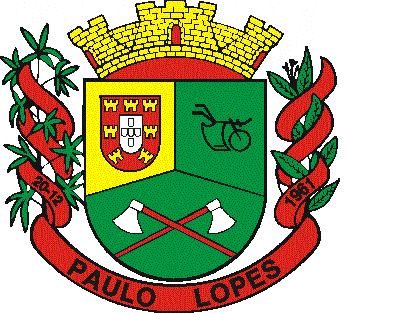 